ОПИС ДИСЦИПЛІНИСТРУКТУРА КУРСУ*залучений стейкхолдер для спільного проведення аудиторного заняттяРозподіл балів, присвоюваних здобувачам при вивченні дисципліни«Конкурентоспроможність підприємства»	* бали одержані здобувачами на семінарських/практичних заняттях. Шкала оцінювання: національна та ECTS                                                  ПОЛІТИКИ КУРСУ Уманський національний університет садівництва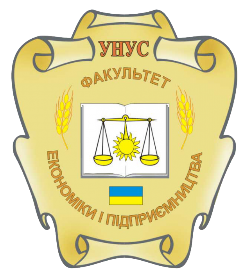 Факультет економіки і підприємництваКафедра підприємництва, торгівлі та біржової діяльностіСИЛАБУС НАВЧАЛЬНОЇ ДИСЦИПЛІНИ«Конкурентоспроможність підприємства»Лектор курсуОлена ЖарунПрофайл лектораhttps://economics.udau.edu.ua/ua/pro-kafedru/vikladachi-ta-spivrobitniki/zharun-olena-volodimirivna.htmlКонтактна інформація лектора  (е-mail) kaf_pt@udau.edu.ua; unuspidpruemnutstvo@gmail.comСторінка курсу в MOODLEhttps://moodle.udau.edu.ua/course/view.php?id=500Мета курсуформування у майбутніх фахівців систематизованого комплексу знань щодо конкурентоспроможності бізнесу, а саме: сутність конкурентоспроможності як категорії і як властивості підприємства ринкової економіки; конкурентне середовище підприємства, його конкурентні переваги та конкурентні стратегії; конкурентоспроможність товару, підприємства та методи її оцінки; системи та процеси управління конкурентоспроможністю; процеси забезпечення реалізації програм підвищення конкурентоспроможності підприємства.Завдання курсуНавчитись здійснювати конкурентний аналіз. Вміти прийняти рішення стосовно ведення конкурентної боротьби. Вміти планувати збір маркетингової інформації. Вміти використовувати основні методи аналізу конкурентоспроможності об’єкту.Вміти оцінювати конкурентоспроможність продукції підприємства.КомпетентностіКритичне осмислення теоретичних засад підприємницької, торговельної та біржової діяльності. Здатність застосовувати інноваційні підходи в діяльності підприємницьких, торговельних та біржових структур. Здатність до бізнес-планування, оцінювання кон'юнктури ринків і результатів діяльності у сфері підприємництва, торгівлі та біржової практики з урахуванням ризиків.Програмні результати навчанняВикористовувати базові знання з підприємництва, торгівлі і біржової діяль-ності й уміння критичного мислення, аналізу та синтезу в професійних цілях. Застосовувати набуті знання для виявлення, постановки та вирішення за-вдань за різних практичних ситуацій в підприємницькій, торговельній та біржовій діяльно-сті. Демонструвати підприємливість в різних напрямах професійної діяльності та брати відповідальність за результати. Демонструвати базові й структуровані знання у сфері підприємництва, то-ргівлі та біржової діяльності для подальшого використання на практиці. Знати основи бізнес-планування, оцінювання кон’юнктури ринків та ре-зультатів діяльності підприємницьких, торговельних і біржових структур з урахуванням ризиків.ТемаГодини  (лекції /практичні (семінарські, лабораторні))Зміст тем курсуЗавданняОціню-вання(балів)Змістовий модуль 1Змістовий модуль 1Змістовий модуль 1Змістовий модуль 1Змістовий модуль 1Змістовий модуль 1Тема 1. Тема 1. Сучасні теорії конкуренції2/2Конкуренція: сутність і види, методи конкурентної боротьби.Підходи до формулювання конкуренції.Класифікація конкуренції та її форми.Зв’язок конкуренції і монополії.Опрацювання лекційного матеріалу.Виконання практичних завдань, наведених в інструктивно-методичних матеріалах, проходження тестування в системі електронного забезпечення навчання в Moodle5Тема 2. Державне регулювання конкуренції2/2Правові засади державного регулювання конкуренції.Принципи державної політики в сфері регулювання конкуренції.Антимонопольна політика.Участь держави у виробництві і реалізації продукції.Опрацювання лекційного матеріалу. Виконання завдань для самостійної роботи згідно з методичними рекомендаціями.Проходження тестування в системі електронного забезпечення навчання в Moodle4Тема 3. Діагностика конкурентного середовища підприємства2/2Поняття конкурентного середовища та його складові.Показники оцінки інтенсивності конкуренції.Діагностика діяльності конкурентів.Опрацювання лекційного матеріалу. Виконання завдань для самостійної роботи згідно з методичними рекомендаціями.Проходження тестування в системі електронного забезпечення навчання в Moodle3Тема  4. Визначення потенціалу конкурентоспроможності підприємства та його складових2*2Сутність та рівні конкурентоспроможності потенціалу підприємства.Діагностика конкурентних сил.Методи оцінки конкурентоспроможності потенціалу підприємства.Стратегічний аналіз конкурентоспроможності потенціалу підприємства.Опрацювання лекційного матеріалу, аналіз виробництва та реалізації продукції її номенклатури та асортименту, визначення якості продукції.Виконання завдання, наведеного в інструктивно-методичних матеріалах, проходження тестування в системі електронного забезпечення навчання в Moodle3Модульний контроль 5Змістовий модуль 2.Тема 5. Формування конкурентних переваг бізнесу4/4Сутність та співвідношення понять “ринкові чинники успіху”, “ключові компетенції”, “конкурентні переваги”.Властивості конкурентних переваг.Сфери формування та реалізації конкурентних переваг.Види та джерела формування конкурентних переваг.Опрацювання лекційного матеріалу, вивчення складу та структури основних фондів підприємства та ефективності їх використання.Виконання самостійного завдання, наведеного в інструктивно-методичних матеріалах, проходження тестування в системі електронного забезпечення навчання в Moodle5Тема 6. Методи забезпечення конкурентних переваг бізнесу4/4Ознаки, проблеми та побудова системи забезпечення конкурентоспроможності.Зміст зовнішнього середовища, цільової, керованої підсистеми та підсистеми забезпечення системи.Опрацювання лекційного матеріалу, вивчення особливостей матеріально-технічної бази підприємства та аналіз ефективності її використанняВиконання завдання, наведеного в інструктивно-методичних матеріалах, проходження тестування в системі електронного забезпечення навчання в Moodle 5Тема 7. Технологія забезпечення конкурентних переваг бізнесу4/2Методи виміру ступеню задоволення споживача. Взаємозв’язок споживчої цінності, ціни і конкурентоспроможності товару.Життєвий цикл конкурентної переваги.Підходи до системи забезпечення конкурентоспроможності підприємств.Опрацювання лекційного матеріалу.Виконання практичних завдань, наведених в інструктивно-методичних матеріалах, проходження тестування в системі електронного забезпечення навчання в Moodle5Модульний контроль 25Змістовий модуль 3.Тема 8. Особливості управління конкурентоспроможністю продукції2/2Фактори, чинники та критерії конкурентоспроможності товаруМетоди оцінки конкурентоспроможності продукції.Якість товару - основний важіль забезпечення його конкурентоспроможності.Основні підходи до управління конкурентоспроможністю товару.Опрацювання лекційного матеріалу.Виконання практичних завдань, наведених в інструктивно-методичних матеріалах, проходження тестування в системі електронного забезпечення навчання в Moodle5Тема 9. Управління конкурентоспроможністю бізнесу2/2Чинники, що визначають рівень конкурентоспроможності бізнесу.Методи оцінки рівня конкурентоспроможності бізнесу.Системно-процесний підхід до управління конкурентоспроможністю підприємства.Специфічні особливості забезпечення конкурентоспроможності бізнес - організацій різних типів.Опрацювання лекційного матеріалу.Виконання практичних завдань, наведених в інструктивно-методичних матеріалах, проходження тестування в системі електронного забезпечення навчання в Moodle5Тема 10. Соціальна відповідальність і конкурентоспроможність підприємства2/2Соціальна відповідальність підприємства, їхня національна специфіка, вигоди від неї для суспільства і для підприємства.Можливості перетворення соціальної відповідальності на інструмент управління конкурентоспроможністю підприємства.Опрацювання лекційного матеріалу.Виконання практичних завдань, наведених в інструктивно-методичних матеріалах, проходження тестування в системі електронного забезпечення навчання в Moodle5Тема 11. Розроблення і реалізація програм підвищення конкурентоспроможності бізнесу2/2Концепція розробки та забезпечення реалізації програми підвищення конкурентоспроможності бізнесу.Етапи розробки програми підвищення конкурентоспроможності бізнесу.Програми підвищення конкурентоспроможності галузі та країни.Опрацювання лекційного матеріалу. Виконання завдань для самостійної роботи згідно з методичними рекомендаціями.Проходження тестування в системі електронного забезпечення навчання в Moodle5Тема 12. Оцінювання ефективності сучасних моделей управління конкурентоспроможністю бізнесу2/2Сучасні моделі управління конкурентоспроможністю бізнесу. Методи оцінки ефективності управління конкурентоспроможності бізнесуОпрацювання лекційного матеріалу. Виконання завдань для самостійної роботи згідно з методичними рекомендаціями.Проходження тестування в системі електронного забезпечення навчання в Moodle5Модульний контроль5Всього за 1 семестр30/28100Всього за курс100Поточний (модульний) контрольПоточний (модульний) контрольПоточний (модульний) контрольПоточний (модульний) контрольПоточний (модульний) контрольПоточний (модульний) контрольПоточний (модульний) контрольПоточний (модульний) контрольПоточний (модульний) контрольПоточний (модульний) контрольПоточний (модульний) контрольПоточний (модульний) контрольПоточний (модульний) контрольПоточний (модульний) контрольПоточний (модульний) контрольПідсумковий контрольСумаЗмістовий модуль 1Змістовий модуль 1Змістовий модуль 1Змістовий модуль 1Змістовий модуль 1Змістовий модуль 2Змістовий модуль 2Змістовий модуль 2Змістовий модуль 2Змістовий модуль3Змістовий модуль3Змістовий модуль3Змістовий модуль3Змістовий модуль3Змістовий модуль3Підсумковий контроль100Т1Т2Т3Т4 МК Т5Т6Т7МКТ8Т9Т10Т11Т12МК3010054335555555555530100в т.ч. самостійна роботав т.ч. самостійна роботав т.ч. самостійна роботав т.ч. самостійна роботав т.ч. самостійна роботав т.ч. самостійна роботав т.ч. самостійна роботав т.ч. самостійна роботав т.ч. самостійна роботав т.ч. самостійна роботав т.ч. самостійна роботав т.ч. самостійна роботав т.ч. самостійна роботав т.ч. самостійна роботав т.ч. самостійна робота3010022112222222230100поточний контроль*поточний контроль*поточний контроль*поточний контроль*поточний контроль*поточний контроль*поточний контроль*поточний контроль*поточний контроль*поточний контроль*поточний контроль*поточний контроль*поточний контроль*поточний контроль*поточний контроль*3010032223333333330100Сума балів за всі види навчальної діяльностіОцінка ECTSОцінка за національною шкалоюСума балів за всі види навчальної діяльностіОцінка ECTSдля заліку90 – 100Азараховано82-89Взараховано74-81Сзараховано64-73Dзараховано60-63Езараховано35-59FXне зараховано з можливістю повторного складання0-34Fне зараховано з обов’язковим повторним вивченням дисципліниПолітика оцінюванняВ основу рейтингового оцінювання знань закладена 100-бальна шкала оцінювання (максимально можлива сума балів, яку може набрати здобувач за всіма видами контролю знань з дисципліни з урахуванням поточної успішності, самостійної роботи, науково-дослідної роботи, модульного контролю, підсумкового контролю тощо). Встановлюється, що при вивченні дисципліни до моменту підсумкового контролю здобувач може набрати максимально 100 балів.Політика щодо академічної доброчесностіПід час підготовки рефератів (есе) та індивідуальних науково-дослідних завдань, проведення контрольних заходів здобувачі повинні дотримуватися правил академічної доброчесності, які визначено Кодексом доброчесності Уманського НУС. Очікується, що роботи студентів будуть їх оригінальними дослідженнями чи міркуваннями. Жодні форми порушення академічної доброчесності не толеруються. Виявлення ознак академічної недоброчесності в письмовій роботі здобувача є підставою для її незарахування викладачем, незалежно від масштабів плагіатуПолітика щодо відвідуванняВідвідування занять є обов’язковим. За об’єктивних причин (наприклад, хвороба, міжнародне стажування) навчання може відбуватись індивідуально (за погодженням із деканом факультету)